ОБОРУДОВАНИЕ ЦЕНТРА «ТОЧКА РОСТА»ОБОРУДОВАНИЕ ЦЕНТРА «ТОЧКА РОСТА»ОБОРУДОВАНИЕ ЦЕНТРА «ТОЧКА РОСТА»Ноутбук NDTech Smartbook 1110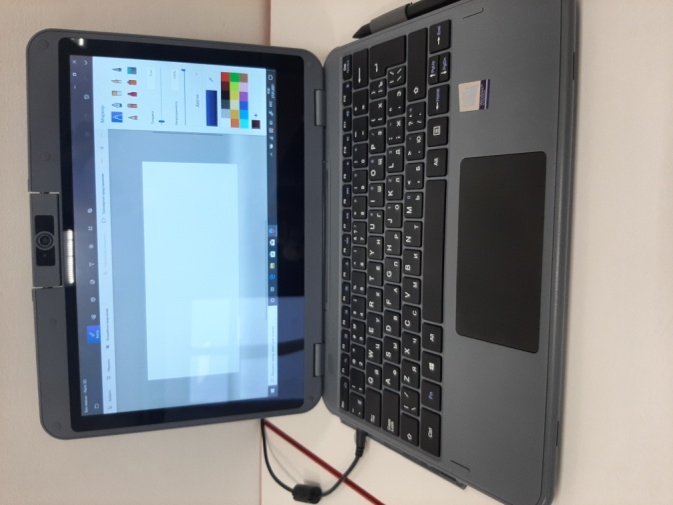 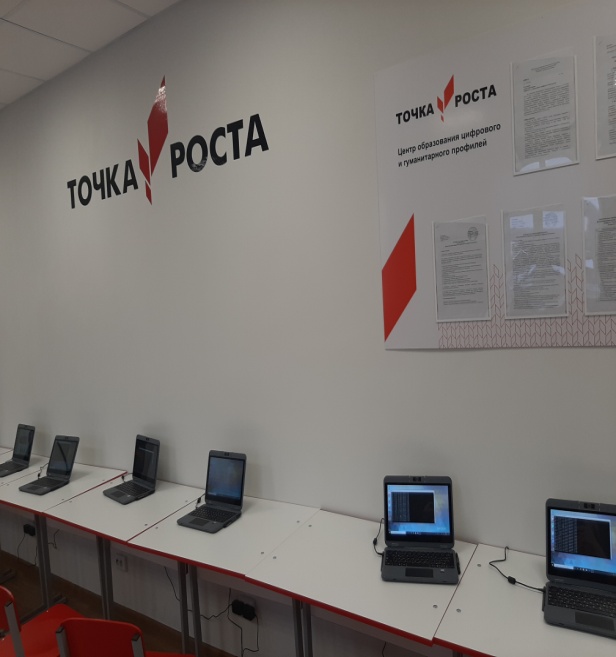 Ноутбук1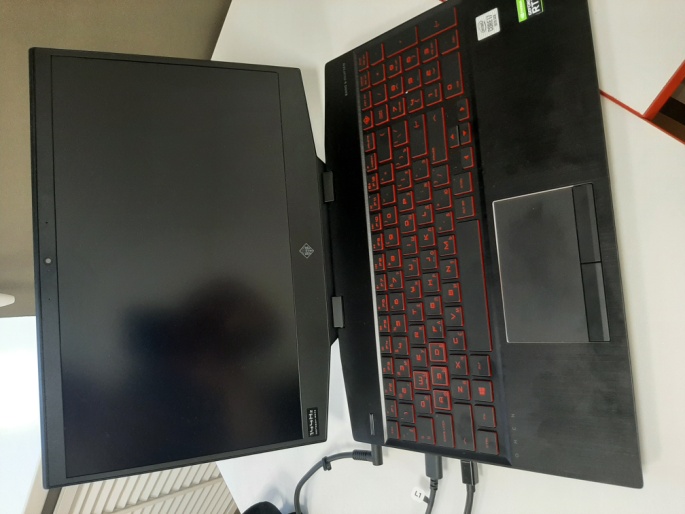 Шлем виртуальной реальности1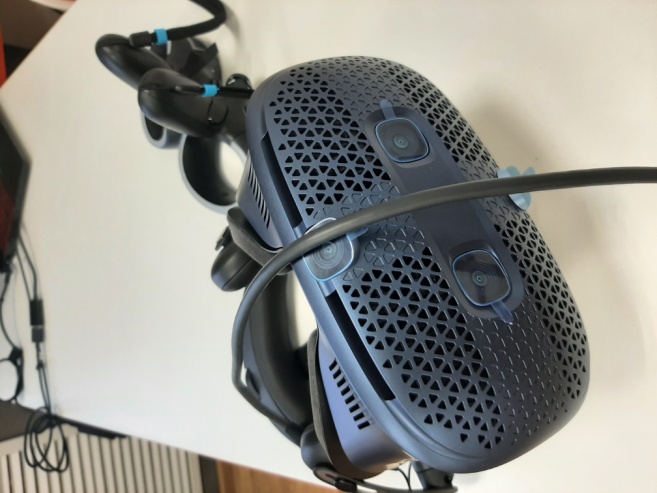 Аккумуляторная дрель-винтовертНабор битНабор сверл универсальныйМногофункциональный инструментКлеевой пистолетНабор запасных стержней для клеевого пистолетаЦифровой штангенциркульЭлектролобзикНабор универсальных пилок для электролобзикаРучной лобзикКанцелярские ножи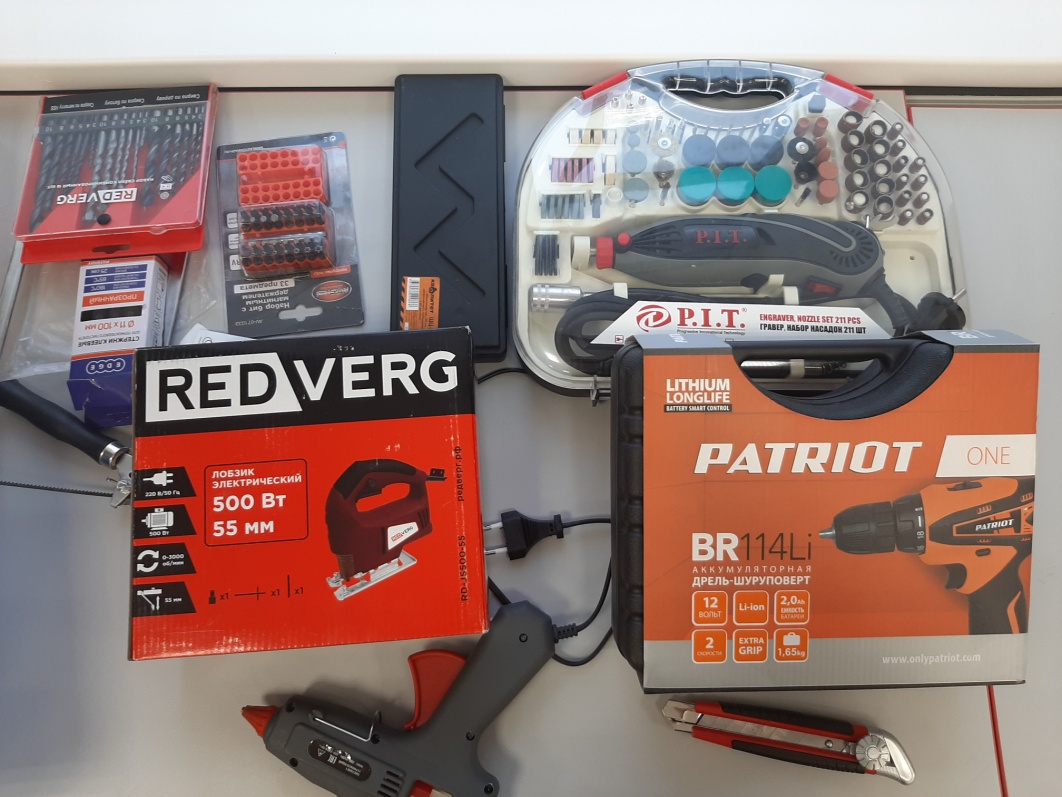 Квадрокоптер, тип 1 Соех Clever 4  Pro1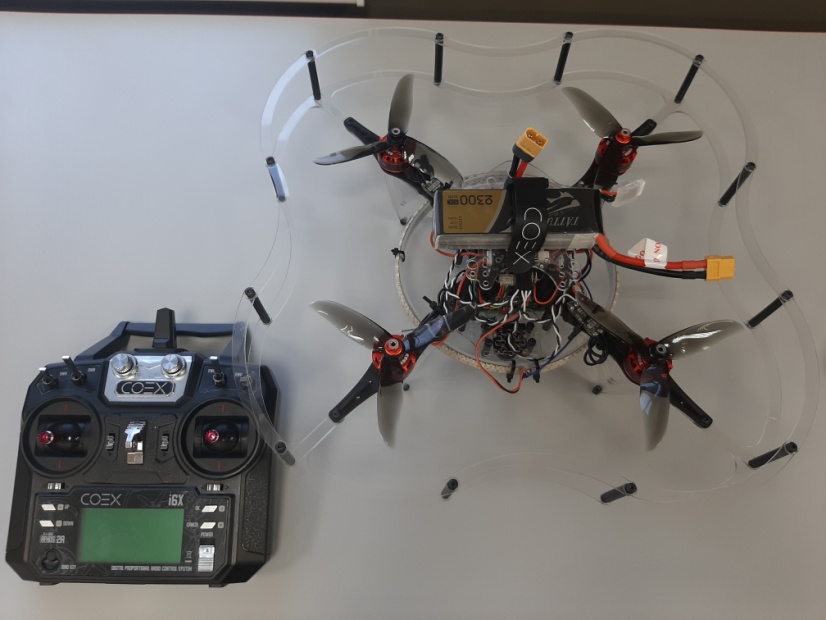 Квадрокоптер, тип 2 Геоскан Pioneer min3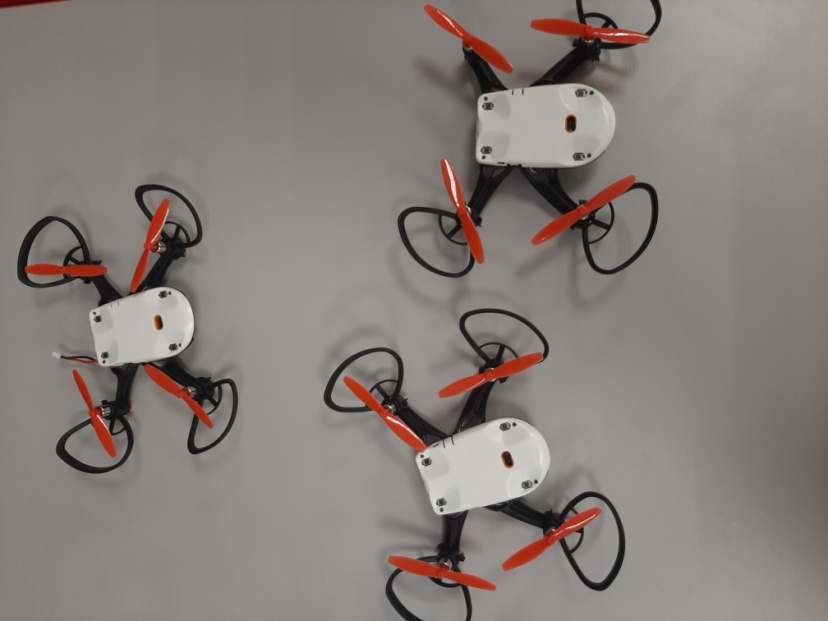 Тренажёр-манекен для отработки сердечно-лёгочной реанимации1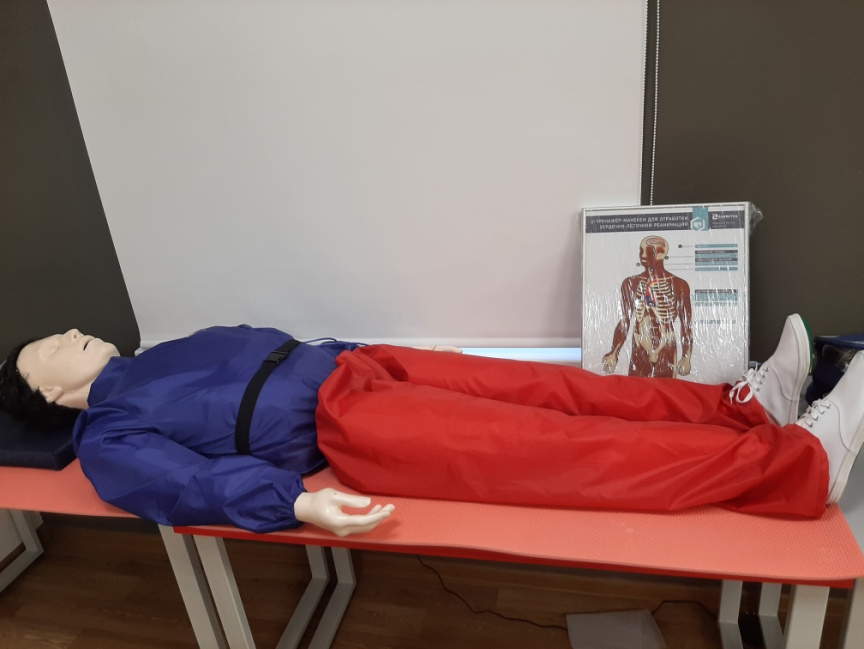 Тренажёр-манекен для отработки приемов удаления инородного тела из верхних дыхательных путей1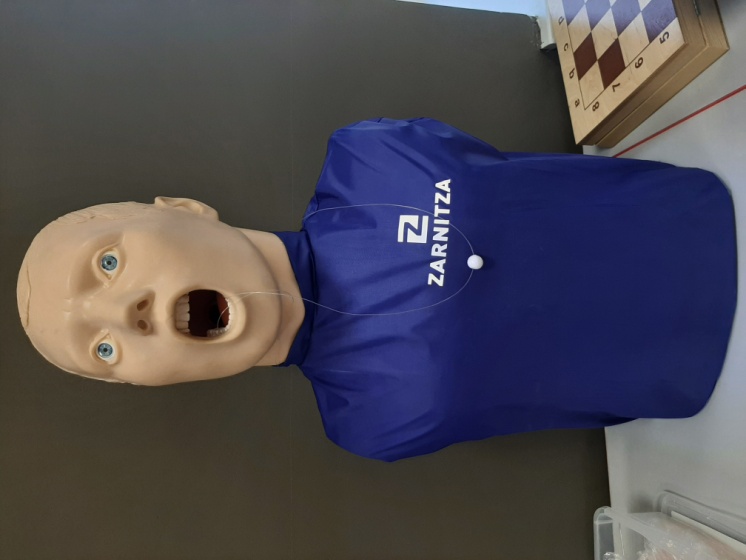 Набор имитаторов травм и пораженийНабор шин складныхНабор воротников шейныхТабельные средства для оказания первой медицинской помощи1111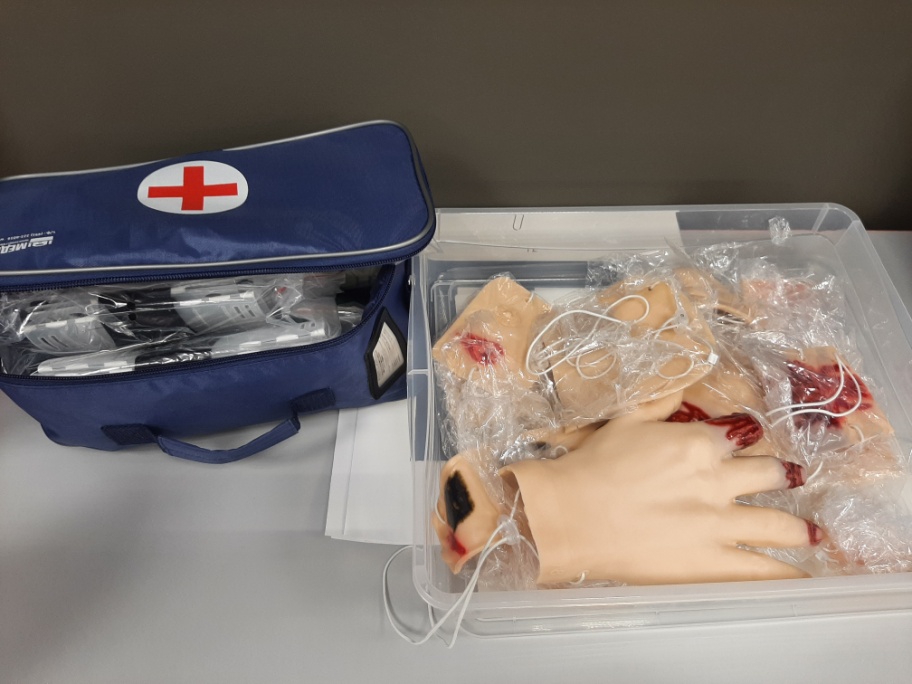 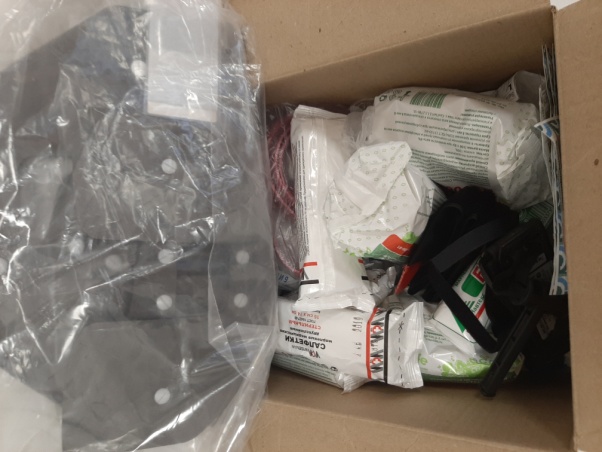 Фотоаппарат с объективом Nikon D3200 Kit 18-55Штатив HAMA Star62 416211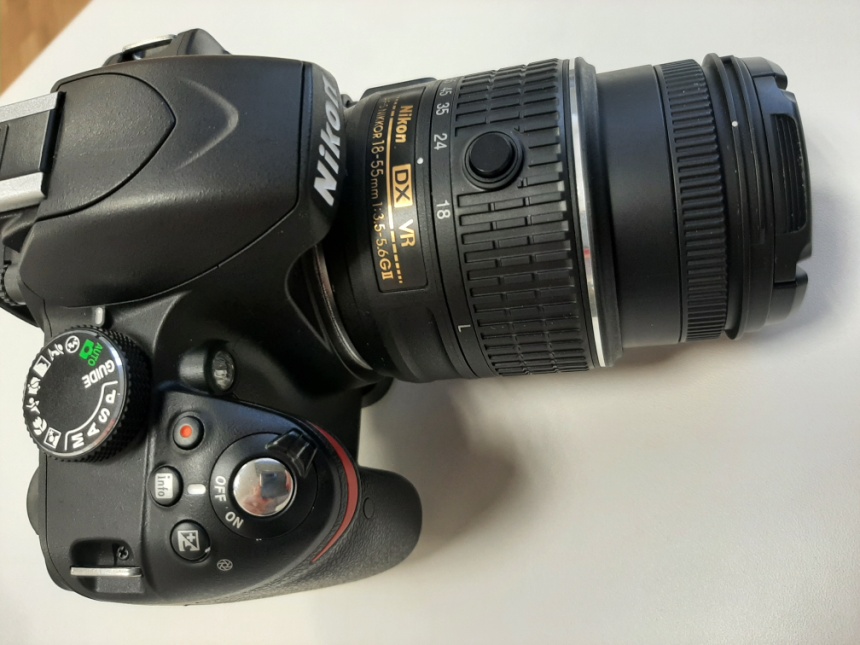 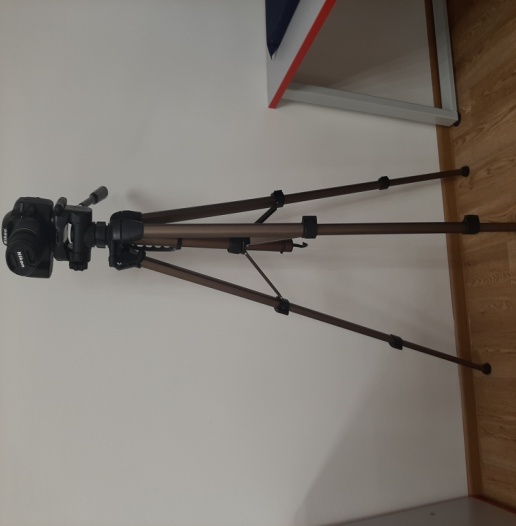 Многофункциональное устройство (МФУ) 1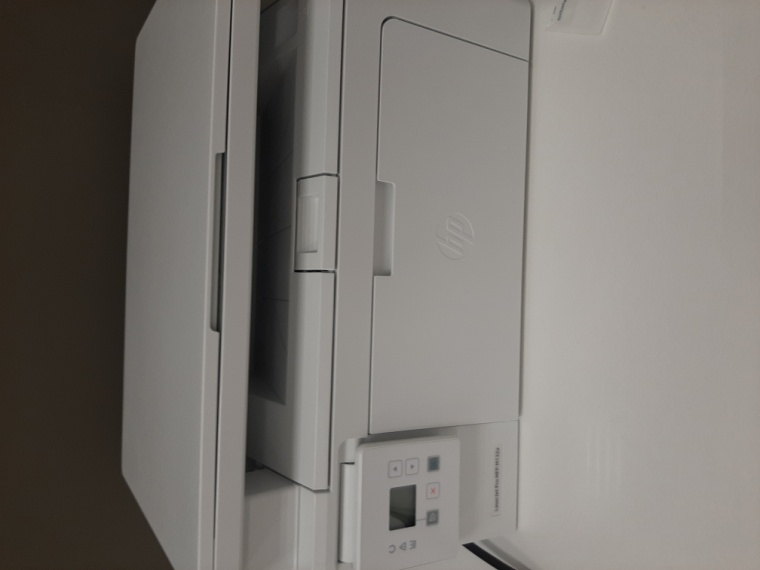 Доска шахматная с фигурами шахматнымиШахматные часы33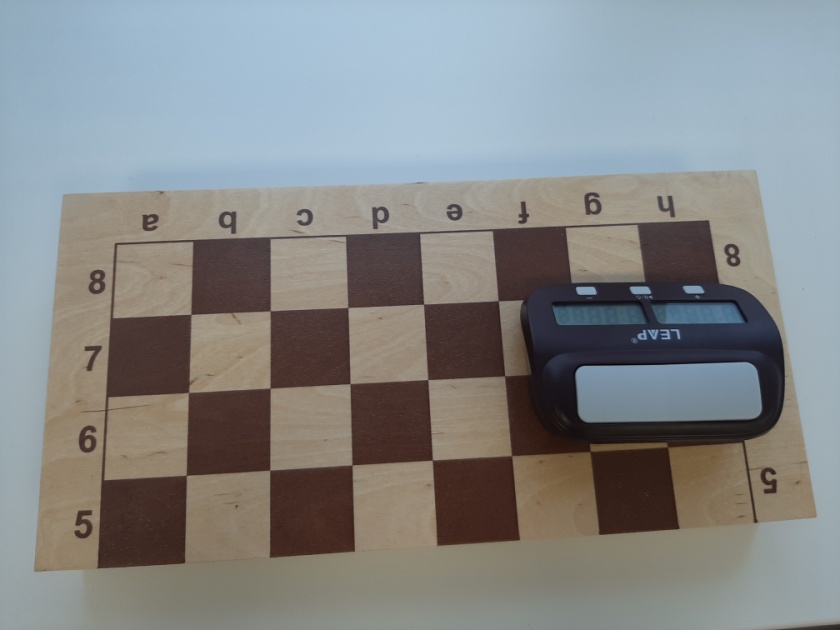 3 D принтерПласттик для принтера110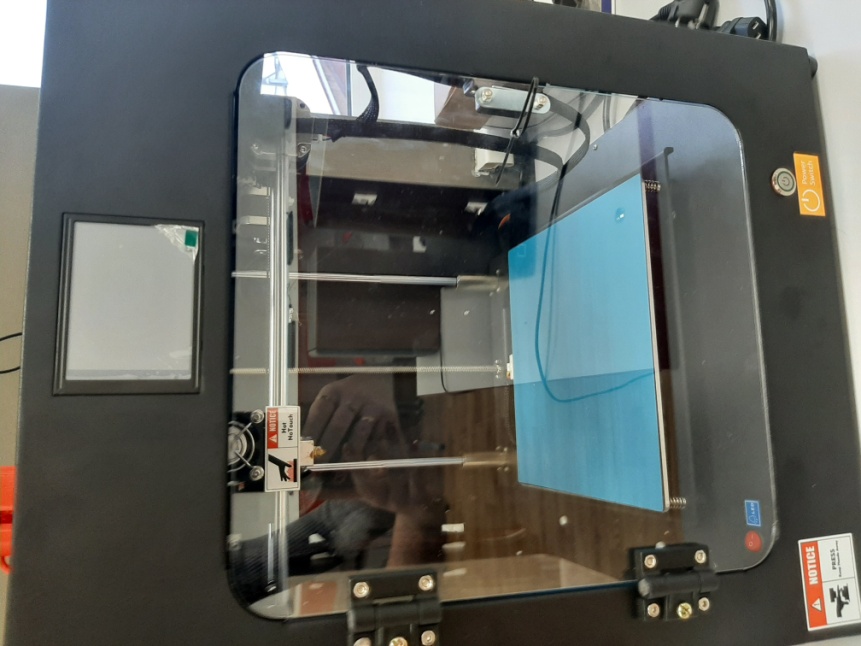 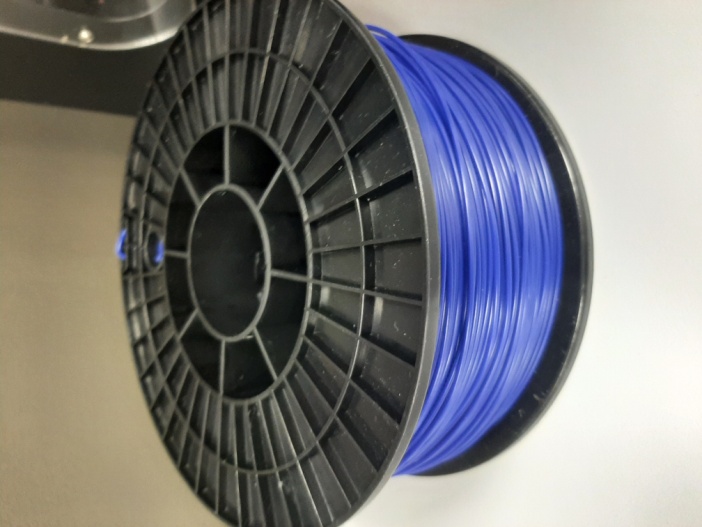 Практическое пособие Lego3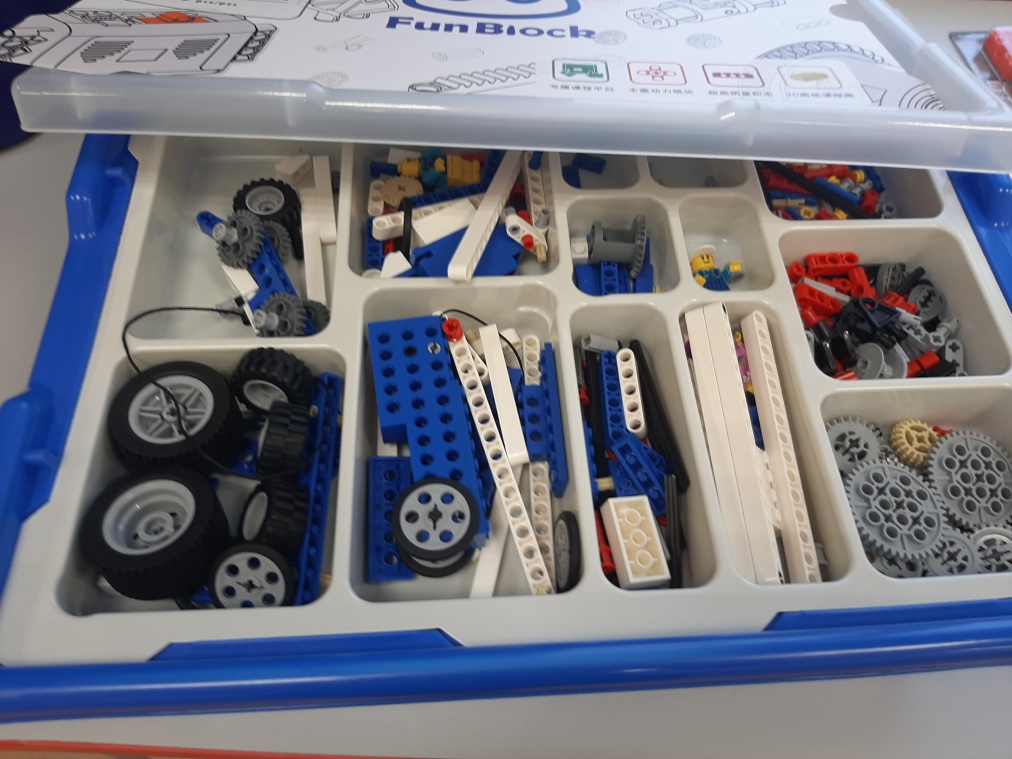 Смартфон1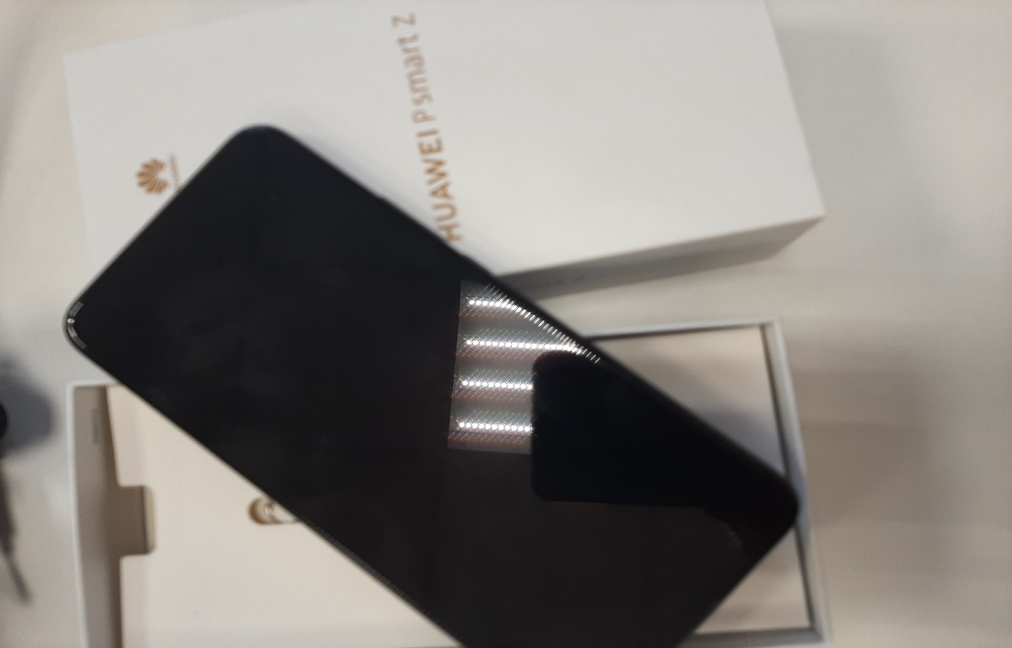 